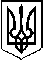 У К Р А Ї Н АП Е Р Е Г І Н С Ь К А   С Е Л И Щ Н А    Р А Д АВосьме демократичне скликанняСімнадцята сесіяР І Ш Е Н Н Явід          2021. №            -16/2021смт. Перегінське  Про затвердження Актів комісіїРозглянувши заяви громадян, взявши до уваги акти комісії селищної ради, керуючись ст. ст. 106, 158-161 Земельного кодексу України, ст. 26 Закону України «Про місцеве самоврядування в Україні», враховуючи пропозиції комісії містобудування, будівництва, земельних відносин, екології та охорони навколишнього середовища, селищна рада  ВИРІШИЛА:  1. Затвердити  Акт комісії на звернення жительки с. Сливки вул. Шевченка, 185  Гриців Олександри Михайлівни (акт  від 20.10.2021р. додається).2. Затвердити  Акт комісії на звернення жителя с. Небилів вул. Шевченка, 32 а  Сенюка Романа Романовича (акт  від 27.10.2021 р. додається). 3. Затвердити  Акт комісії на звернення жительки  с. Слобода-Небилівська вул. Шевченка, 5  Котик Надії Михайлівни (акт  від 13.10.2021 р. додається). 4. Затвердити  Акт комісії на звернення жительки с. Стави Київської області  Мазепи Ганни Василівни (акт  від 24.11.2021р. додається)5. Затвердити  Акт комісії на звернення жительки смт. Перегінське вул. Глібова, 1 в Онишкевич Анастасії Ярославівни (акт  від 24.11.2021р. додається)6. Затвердити  Акт комісії на звернення жительки смт. Перегінське вул. 700 - річчя,  5 а Українець Вікторії Василівни (акт  від 24.11.2021р. додається)7. Затвердити  Акт комісії про обстеження земельної ділянки в с. Гриньків на відповідність графічним матеріалам.8. Контроль за виконанням даного рішення покласти на комісію містобудування, будівництва, земельних відносин, екології та охорони навколишнього середовища. (І. Пайш).        Селищний голова 						                 Ірина ЛЮКЛЯН